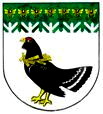 от 14 сентября 2022 года № 559О начале отопительного сезона 2022-2023 годовВ связи с понижением температуры наружного воздуха, администрация Мари-Турекского муниципального района Республики Марий Эл постановляет:1. Рекомендовать ООО «Марикоммунэнерго», теплоснабжающим организациям независимо от форм собственности обеспечить подачу тепловой энергии с 15 сентября 2022 года к объектам социальной сферы, жилищного фонда, общественным и административным зданиям, имеющим паспорта готовности тепловых узлов.2. Рекомендовать потребителям тепловой энергии обеспечить безаварийный пуск тепловой энергии и своевременную оплату текущих платежей за оказанные услуги. 3. Настоящее постановление направить руководителю ООО «Марикоммунэнерго», теплоснабжающих организаций района независимо от форм собственности. 4. Опубликовать настоящее постановление в районной газете «Знамя» и разместить на официальном сайте администрации Мари-Турекского муниципальный района в информационно-телекоммуникационной сети «Интернет».5. Контроль за исполнением настоящего постановления оставляю за собой.МАРИЙ ЭЛ РЕСПУБЛИКЫНМАРИЙ ТУРЕК МУНИЦИПАЛЬНЫЙ РАЙОНЫНАДМИНИСТРАЦИЙЖЕАДМИНИСТРАЦИЯМАРИ-ТУРЕКСКОГО МУНИЦИПАЛЬНОГО РАЙОНАРЕСПУБЛИКИ МАРИЙ ЭЛАДМИНИСТРАЦИЯМАРИ-ТУРЕКСКОГО МУНИЦИПАЛЬНОГО РАЙОНАРЕСПУБЛИКИ МАРИЙ ЭЛПУНЧАЛПОСТАНОВЛЕНИЕПОСТАНОВЛЕНИЕ  Глава администрации      Мари-Турекского муниципального района                         С.Ю. Решетов